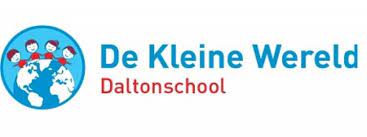 Agenda MR-vergadering De Kleine Wereld
Datum: dinsdag 18 januari 2022
Locatie: MS Teams
Notulist: Aletta Schotanus
Aanwezig: Bas, Dennis, Muriël, Ilja, Mabel, Ellen, Chris, AlettaAgendapunt:Welkom
Ilja opent de vergadering en heet iedereen welkom. In het bijzonder Chris Johnson; hij is uitgenodigd vanwege zijn rol in de GMR. Boudewijn Mintjens is op vakantie en sluit de volgende vergadering in maart aan. Agenda + notulen 18-11-2021Er zijn geen aanvullingen op de agenda. De notulen van de vorige vergadering zijn akkoord.Nalopen actielijstNiet iedereen heeft feedback kunnen geven op het jaarverslag, maar er is voor nu voldoende feedback om het jaarverslag te kunnen afronden. Het jaarverslag zal daarna op de website geplaatst worden. De OR zal hun jaarverslag en jaarrekening tegelijkertijd gaan communiceren richting ouders. Normaal gesproken maken ouders op een ouderavond kennismaking met zowel de MR als de OR, wordt het jaarverslag besproken en verteld wat er de komende tijd op de agenda staat. Het voorstel wordt gedaan om van iedereen een kort filmpje te maken waarin een ieder zich voorstelt: wie ben je, in welke klas zit je kind etc. en dit als link mee te sturen in het jaarverslag. Uiteindelijk wordt besloten om onszelf net als de vorige keer voor te stellen via een stukje tekst in de nieuwsbrief (zowel de oudergeleding als de personeelsgeleding). Er is contact geweest met het MT van de Fliert over het hondenpoep op het voetgangerspad. Het is een Fliertbreed-probleem. Glenn heeft dit in zijn pakket. Hij heeft contact gehad met de gemeente over waar verbodsborden mogen komen te staan; maar het blijkt lastig deze borden te mogen plaatsen. Er komt binnenkort nogmaals iemand van de gemeente langs om te kijken; ook bij de sportschool en de Groene Wilg.De contactpersonen van de MR van de Hietweide en de Oase zijn bekend; we kunnen en mogen contact zoeken mocht dat nodig zijn en om na te gaan welke punten zij op de agenda hebben staan wat betreft de Fliert en de omgeving (schoolplein; veiligheid e.d.).Er is weleens gesproken om het probleem van de kiezels/het grind gezamenlijk op te lossen, maar het collega-bestuur heeft daar op dit moment geen financiële armslag voor. Tevens is het lastig om goed materiaal te vinden; het moet aan bepaalde voorwaarden voldoen; zoals waterdoorlatend zijn. Kunstgras is een erg dure optie. Bij de Kleine Wereld komt wel kunstgras onder het duikelrek. Binnenkort komt Dennis Hamer van de BuitenSpelen om het kunstgras te leggen; wellicht heeft hij een goede optie over wat eventueel mogelijk is.Mabel heeft het gezond eten en de optie van schoolfruit besproken in het team. De bovenbouw heeft eerdere ervaringen met schoolfruit en zijn daar niet positief over. Het fruit was niet van geweldige kwaliteit en het werd weinig gegeten door de kinderen doordat ze het fruit vaak niet lusten. De kinderen namen om die reden vaak alsnog zelf fruit mee van huis. Het team gaat er wel op letten dat de kinderen gezond eten mee naar school nemen en zullen ouders daar zelf over inlichten indien nodig. Het team geeft aan dat de juffen van groep 1, 2 en 3 tevreden zijn en dat het meenemen van ongezonde dingen voornamelijk voorkomt bij de oudere kinderen die zelf hun broodtrommels samenstellen. Het blijft echter een goed aandachtspunt. Vanuit de OR zal er een enquête afgenomen worden onder ouders met als thema gezond eten en (gezonde) traktaties.De jaarplanning is definitief gemaakt.Ilja heeft contact gehad met andere SKBG-scholen om op zoek te gaan naar contactpersonen om eventueel in de toekomst samen iets te organiseren; denk aan ouderbetrokkenheid. De Martinusschool zal dit punt meenemen in hun MR-vergadering; verder is er niet veel gereageerd.Ingekomen postEr is geen ingekomen post. Actie n.a.v. agenda komende GMR-vergaderingEr is geen GMR-agenda vanwege een gesprek met de Raad van Toezicht.Mededelingen directieOverleg klankbordgroepHet is fijn voor de MR om de notulen van de klankbordgroep ter kennisgeving te krijgen om zo een idee te hebben wat er zoal leeft onder de ouders. Er zal zoals eerder gezegd een enquête afgenomen worden onder ouders rondom gezond eten en (gezonde) traktaties. Het aandachtspunt rondom de communicatie vanuit school over de ontwikkeling van het kind zal worden opgepakt bij de kind-oudergesprekken. Het is belangrijk dat er meer diepgang plaats gaat vinden tijdens deze gesprekken. Ook de praktische zaken omtrent het sloffenbeleid en het schoonmaken van de toiletten zijn hier besproken. Bij de kleuters zal er een extra toiletronde komen. Bespreking voortgang Arbo-gezondheidsbeleid en veiligheidsaspecten en verzuimEr staan nog een aantal knelpunten open in het plan van aanpak RI&E. Bij de opmerkingen is in het groen geschreven hoe het er nu voor staat met de diverse knelpunten. De volgende punten zijn besproken:HRM heeft een wijziging doorgevoerd wat betreft de gezondheidscheck. Medewerkers van 50 jaar en ouder kunnen zich vanaf januari 2022 aanmelden voor preventief medisch onderzoek (PMO). Vanaf 2023 geldt dit voor alle medewerkers.Er werd lawaaihinder ondervonden van diverse installaties. Het geluid blijkt binnen de norm te vallen, waardoor er voor nu geen acties ondernomen hoeven te worden.Handgereedschappen en werkmaterialen waren onveilig opgeborgen. Alles is nu opgeborgen in het centrale magazijn waar kinderen in principe niet zonder toezicht kunnen komen. De keuring van het elektrisch gereedschap werd niet zo vaak uitgevoerd als het keuringsrapport voorschrijft. Het gereedschap wordt te incidenteel gebruikt; daarom hoeven we hier op dit moment niks mee te doen. Grotere klussen worden uitbesteed.De lijst van gevaarlijke stoffen/ schoonmaakmiddelen is nog niet aanwezig. Er wordt voor gezorgd dat de kasten te allen tijde op slot zitten. Het protocol voor wat te doen bij ongelukken met vloeistoffen is ook nog niet aanwezig. Er is wel een douche op school; deze is nu gecontroleerd en goedgekeurd.Wat betreft de bestrating van het schoolplein is nog geen verdere actie ondernomen dat het verwijderen van de losliggende kiezels/steentjes en het kunstgras bij het duikelrek. Er moet nog een besluit genomen worden over de rest van het schoolplein.De zandbakken zijn toegankelijk voor honden en katten. Er is navraag gedaan bij de andere scholen hoe deze dit aanpakken; maar een oplossing voor de grote zandbakken blijkt lastig. Netten zijn na een paar weken vernield door rondhangend jeugd. Er is wel afgesproken dat het zand tweejaarlijks wordt ververst. Dit staat bij iedereen van de Fliert op de begroting. Ideeën over andere mogelijkheden zijn welkom.De vraag was waar we kinderen opvangen bij een incident. Dit is en wordt meegenomen in het BHV-protocol voor de Fliert. Wat te doen bij brand is nu duidelijk. In februari 2022 zal er een ontruimingsoefening plaatsvinden. Het ontruimingsplan wordt indien nodig aangepast. Er is nu altijd een BHV’er aanwezig. NCO De Kleine Wereld Hoe gaat het met de oud-leerlingen? Hoe passend is ons advies geweest? En wat valt op?In dit rapport wordt beschreven hoe de kinderen het uiteindelijk doen na drie jaar op het voortgezet onderwijs. In veel gevallen is het advies van De Kleine Wereld passend geweest. Er zit alleen een discrepantie bij het zogenoemde dakpanadvies: als een leerling na een mavo-havo advies toch geplaatst wordt op havo en toch lijkt af te stromen naar mavo, wordt het gezien als geen passend advies. Het rapport bevestigt dat er kansrijk geadviseerd is en wordt door de docenten. Het advies van de docenten wijkt niet veel af van de Cito-toets scores, maar de docenten kijken bij het advies ook naar de executieve functies/vaardigheden van de leerling en de werkhouding. Het gaat om het totaalplaatje.De effecten van de COVID-19-crisis op de leergroei van de kinderenIn dit rapport is van midden 2019 tot eind schooljaar 2020/2021 gekeken naar de leergroei tijdens de COVID-19-crisis; uitgesplitst op begrijpend lezen; spelling en rekenen-wiskunde. De Kleine Wereld heeft het rekenonderwijs als speerpunt, maar opvallend genoeg lijkt dit vakgebied het tijdens de crisis goed gedaan te hebben. Het programma is goed gevolgd en er zijn korte instructies gegeven. Begrijpend lezen heeft op De Kleine wereld het minste aandacht gekregen in het leren op afstand, maar is niet terug te lezen in het rapport. De spelling viel tegen; terwijl spelling in de periode dat er onderwijs op afstand werd gegeven volgens de docenten heel gestructureerd ging. Dezelfde methoden konden namelijk ook online gehanteerd worden. De leergroei is vergeleken met het landelijk gemiddelde en een voorspelde referentiewaarde. In zijn totaliteit lijkt het effect van de COVID-19-crisis op vertraging in de leergroei mee te vallen. Een vertraging in leergroei is in dit rapport tevens uitgesplitst naar sociale groepen. Er zijn geen grote verschillen in de leergroei van kinderen zonder en met een niet-westerse migratieachtergrond. De kinderen uit éénoudergezinnen scoren sinds de COVID-19-crisis lager dan het landelijk gemiddelde op spelling; maar de gehele school heeft lager op spelling gescoord. Voor de school zijn er geen belangrijke aandachtspunten uit dit rapport naar voren gekomen. PO Monitoring Sociale VeiligheidWelk aandeel heeft de Kanjertraining in deze uitslag en is de Kleine Wereld een kanjerschool?Dit rapport gaat over de sociale veiligheidsbeleving van de kinderen uit groep 7 en 8 en is gebaseerd op de resultaten van de sociale veiligheidsvragen in de Vensters-vragenlijst. De sociale veiligheid is onderverdeeld in drie aspecten: welbevinden, aantasting sociale veiligheid en ervaren van sociale en fysieke veiligheid. Bij de drie aspecten is een cijfer berekend en doorgestuurd naar de inspectie. Het blijken allemaal goede cijfers te zijn. De Kanjertraining lijkt hier goed aan bij te dragen. Er wordt opgemerkt dat de gegevens uit dit rapport wel oppervlakkeriger zijn dan de KanVAS-vragenlijsten die in de groepen 5 t/m 8 worden afgenomen. De docenten vullen hierbij zelf de vragenlijst is over het gedrag van de leerlingen in de groep en de kinderen vullen ook zelf de lijst in. Deze vragen gaan bijvoorbeeld meer over hoe veilig de kinderen zich voelen in de klas, bij gymles, op school en op het schoolplein, maar ook hoe ze vinden dat de juf/meester optreedt. Hier valt voor de school meer uit te halen dan uit dit rapport, voornamelijk als het gaat om pestgedrag. Het is belangrijk over de eventuele aandachtspunten in gesprek te gaan en te blijven.Begroting van SKBG en de docentratio:De begroting van de SKBG is door de bestuurder voorgelegd aan de Raad van Toezicht ter goedkeuring. Daarna zal het voorgelegd worden aan de GMR. In april wordt de docentratio bij de GMR voorgelegd voor instemming. Ellen zal deze week van de docentratio op de hoogte worden gebracht. De MR heeft hier geen invloed meer op. Wel zal het op de volgende agenda ter sprake komen.Chris Johnson van de GMR sluit aanWe heten Chris opnieuw van harte welkom en doen een klein voorstelrondje. Chris is uitgenodigd om ons mee te nemen wat er zoal binnen de GMR speelt en om het samen te hebben over onze ambities als MR-zijnde. Inkijk ontwikkelingen binnen de GMR + actuele onderwerpen op de agenda van de GMR:Eind volgende week gaat de GMR met de Raad van Toezicht in gesprek (digitaal); de onderwerpen die besproken gaan worden zijn in ieder geval COVID-19 (wat heeft dit voor gevolgen gehad?; hoe staat het ervoor met de ventilatie op de verschillende scholen, etc.); ICT-investeringen en de diverse gelden (welke zijn nog beschikbaar, waar zijn ze aan besteed en wat is het resultaat van de ingezette gelden).Op de eigen GMR-vergaderingen staan de bestedingen van de NPO-gelden ook op de agenda; net als bijvoorbeeld het arbeidsmarktsalaris (scholen krijgen extra geld via subsidies); generatiepacten en onderwijskwaliteit stichting breed. Tijdens de lockdown moesten alle docenten zelf inloggen op hun eigen laptop/computer en vanuit daar werken; ook hier wordt over gesproken, aangezien het belangrijk is dat iedereen op een beveiligd netwerk moet zitten; er wordt gekeken naar mogelijkheden voor computerapparatuur middels een bruikleenovereenkomst. Ouderbetrokkenheid kan ook een onderwerp op de agenda zijn (hoe doen ze dat op andere scholen e.d.?).De GMR krijgt informatie over bovenstaande punten middels het toegestuurd krijgen van bijvoorbeeld overzichten over de NPO-gelden per school en waar dat op elke school precies aan besteed is. De GMR let op of de gelden op de juiste plekken terechtkomen. Er wordt veel aan personeel besteed, maar of dit effectief is en wat het precies beoogt, wordt soms ook pas op de lange termijn duidelijk. De GMR houdt continu de resultaten in de gaten. Maandag 7 maart vindt er een gezamenlijke GMR- en MR-avond plaats (met zoveel mogelijk MR-leden van alle scholen); het onderwerp is kansenongelijkheid binnen SKBG.Advies van Chris aan ons wat betreft onze ambities + Vragen aan Chris vanuit ons:
Chris vertelt dat hij het lastig vindt om nu al advies te geven aan ons als MR. Hij zit nog niet zo lang bij de GMR. Er zitten in totaal 10 personen in de GMR. Er zijn de laatste tijd veel wisselingen geweest, waardoor er relatief veel nieuwe leden zijn. Iedereen in de GMR heeft zijn eigen portefeuille; Chris heeft Personeel, Arbo en Veiligheid onder zijn hoede.Heeft de GMR ook een jaarkalender met onderwerpen waar wij als MR op kunnen anticiperen? De notulist heeft aangegeven dat de GMR niet met een vast programma werkt; op de jaarlijkse begroting en leerling-docentratio na zijn er geen vaste punten die elk jaar behandeld worden. Chris geeft aan dat wij als MR dit wel via het algemene e-mailadres kunnen aangeven. Dit geldt ook voor overige vragen vanuit de MR. De agenda’s van de GMR zijn niet altijd aanwezig voor de MR. De MR-vergaderingen vinden nu een week voor de GMR-vergaderingen plaats. Goed voor de MR om dit in de gaten te houden en anders de planning van de vergaderingen te wijzigen.Hoe kunnen we als MR meer ‘invloed’ hebben op processen die in de GMR besproken worden? Vaak wordt iets binnen de GMR al afgetikt en kunnen wij als MR niet meer reageren. Het is vaak alleen ter informatie. We komen tot de conclusie dat het fijn zou zijn als de mogelijkheid bestaat kortere lijntjes te hebben tussen de MR en de GMR, zodat zaken als de begroting of de formatiegelden die betrekking hebben op de Kleine Wereld voorbesproken kunnen worden. Op deze manier heeft de MR meer betrokkenheid in de stukken en kan Chris deze informatie meenemen naar de GMR. Er wordt ook opgemerkt dat het belangrijk is dat de personeelgeleding hun oren te lasten gaan leggen; aangezien zij onze oren en ogen zijn voor informatie die voor de oudergeleding anders moeilijk te achterhalen is. Besluiten en actiesDe vorige tekst van de kennismaking met de MR in de nieuwsbrief wordt geüpdatet. Ilja stuurt Aletta een voorbeeldtekst; zij stuurt deze vervolgens naar Mabel.Muriël wordt contactpersoon voor evt. overleg met de MR van de Hietweide en de Oase. Ilja stuurt haar de e-mailadressen van de contactpersonen door.De OR zal een enquête afnemen onder alle ouders met als thema gezond eten op school en de (gezonde) traktaties. De docentratio komt op de volgende MR-vergadering van 10 maart 2022.Wat verder ter tafel komt en rondvraagEr zijn geen vragen voor de rondvraag.SluitingIlja sluit de vergadering.